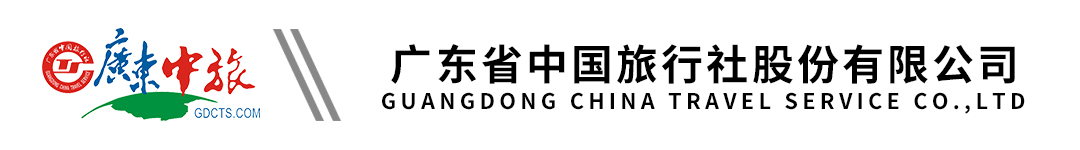 【花满乌江寨】贵州双动4天丨毕节百里杜鹃景区丨平坝万亩樱花园丨织金洞丨黔北度假新秀乌江寨行程单行程安排费用说明自费点其他说明产品编号JY-20230317-B出发地广东省目的地贵州省-贵阳市行程天数4去程交通动车返程交通动车参考航班无无无无无产品亮点★独家策划：万亩樱花+万亩杜鹃花盛大开放，一次打卡全新景点。景区酒店独家政策+专业设计，带你畅游黔西北，发现新贵州！★独家策划：万亩樱花+万亩杜鹃花盛大开放，一次打卡全新景点。景区酒店独家政策+专业设计，带你畅游黔西北，发现新贵州！★独家策划：万亩樱花+万亩杜鹃花盛大开放，一次打卡全新景点。景区酒店独家政策+专业设计，带你畅游黔西北，发现新贵州！★独家策划：万亩樱花+万亩杜鹃花盛大开放，一次打卡全新景点。景区酒店独家政策+专业设计，带你畅游黔西北，发现新贵州！★独家策划：万亩樱花+万亩杜鹃花盛大开放，一次打卡全新景点。景区酒店独家政策+专业设计，带你畅游黔西北，发现新贵州！天数行程详情用餐住宿D1广州南站—贵阳东/贵阳北—平坝樱花—织金早餐：X     午餐：X     晚餐：X   织金酒店参考：织金金玉龙城大酒店、宏州大酒店、同心玉龙酒店或同标准酒店D2织金—织金洞—百里杜鹃—黔西早餐：酒店早     午餐：团餐     晚餐：团餐   黔西酒店参考：黔西大酒店、黔西永贵酒店、黔西宜尚酒店或同标准酒店D3黔西—乌江寨—贵阳早餐：酒店早     午餐：X     晚餐：X   贵阳酒店参考：贵阳城市森林酒店、柏曼酒店或同标准酒店D4贵阳—天河潭—贵阳北站/贵阳东站—广州南站早餐：酒店早     午餐：团餐     晚餐：X   无费用包含① 交通：	贵广高铁往返二等座座位；贵州当地正规空调旅游车（车型根据出团人数安排，保证1人1正座）。动车座位均为铁路售票系统自动分配，航班座位均为南航值机系统自动分配，不接受座位连座的要求。① 交通：	贵广高铁往返二等座座位；贵州当地正规空调旅游车（车型根据出团人数安排，保证1人1正座）。动车座位均为铁路售票系统自动分配，航班座位均为南航值机系统自动分配，不接受座位连座的要求。① 交通：	贵广高铁往返二等座座位；贵州当地正规空调旅游车（车型根据出团人数安排，保证1人1正座）。动车座位均为铁路售票系统自动分配，航班座位均为南航值机系统自动分配，不接受座位连座的要求。费用不包含①房差：	补房差：380元，退房差：180元。本产品提供用房均为标准双人间，如需3人入住，则需补房差或者退房差处理， 3人入住1间房可能会稍有拥挤，请知晓。①房差：	补房差：380元，退房差：180元。本产品提供用房均为标准双人间，如需3人入住，则需补房差或者退房差处理， 3人入住1间房可能会稍有拥挤，请知晓。①房差：	补房差：380元，退房差：180元。本产品提供用房均为标准双人间，如需3人入住，则需补房差或者退房差处理， 3人入住1间房可能会稍有拥挤，请知晓。项目类型描述停留时间参考价格景区必消套餐必须自理项目：平坝樱花电瓶车40元/人+织金洞电瓶车20+保险10+百里杜鹃摆渡车观光车75元/人+乌江寨环保车40+天河潭环保车游船40=225元/人。¥(人民币) 140.00预订须知① 特殊人群：	不接受80周岁（含）及以上长者和18周岁（不含）以下游客单独报名（需要监护人陪同），70周岁（含）及以上长者，出游时务必签好免责声明；不接受孕妇以及医嘱不宜出游者报名。